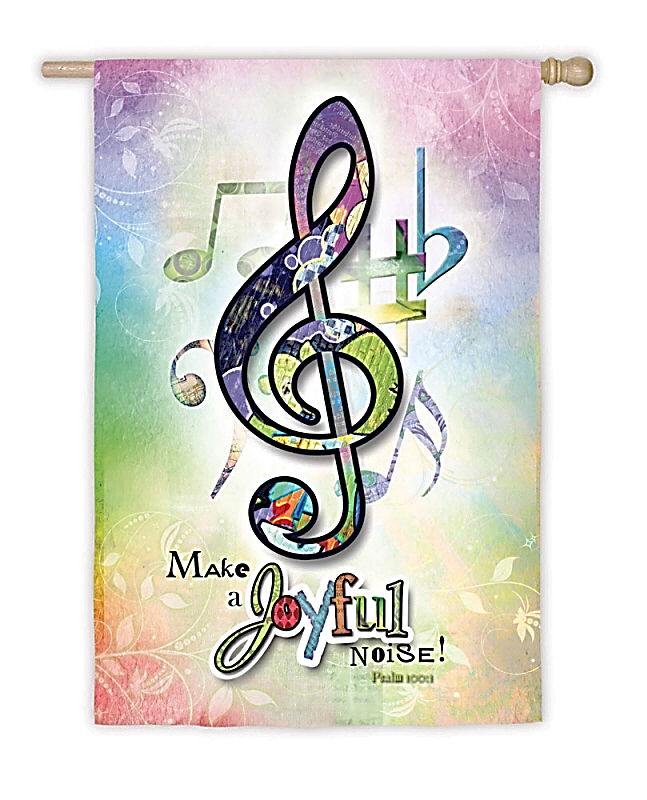 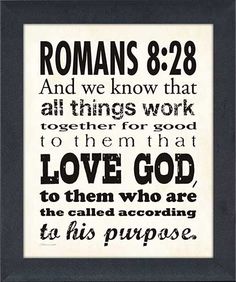 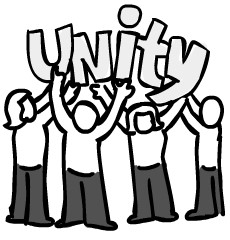 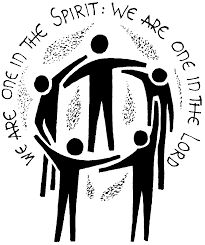 Sunday Morning Service                                     January 22, 2017Announcements and Sharing of CelebrationsSongs		“O For A Thousand Tongues to Sing”	            VU 326		“Joyful Joyful We Adore You”		            VU 232Sharing and Learning	 	“Hene Ma Tov”		Choir		“Holy Lord of All”“All Hail the Power of Jesus' Name”“Give me Jesus”Scripture	Psalm 133; Galatians 5: 16-25Reflections	“Many Perspectives…. One Purpose”Song		“Though Ancient Walls”		            VU 691	Offering Song		“What Can I Do?”		            MV 191Pastoral PrayerChoir		“My Lord, What a Mornin'”“Ride the Chariot”“The Lord Bless You and Keep You”		Blessing and Passing the Peace	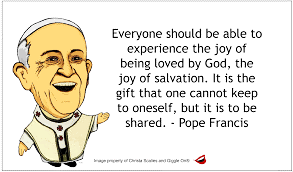 NEWS AND NOTESWe welcome Eastman Men’s Choir, who will be sharing their talent of music with us this morning. We invite all to stay for the Potluck lunch, following the Worship Service.Happenings for the WeekMonday @9-10AM – Prayer BreakfastAnnual Reports – Please have your reports handed in or emailed to the church office no later than Jan. 29th.  Thank You.2016 Tax Receipts are in the church mailboxes.  Annual Reports – Please have your reports handed in or emailed to the church office no later than Jan. 29th.  Thank You.Book Study – Beginning Feb 13th – @7:30PM and every other Monday thereafter.   “With or Without God” –“Why the way we live is more important than what we Believe” by Gretta Vosper.  Visit her website to find out more about her book.   Contact the church office if wishing to purchase the book or if you would like to sign up for the study.Week of Prayer for Christian Unity - Jan 18-25,   celebrated around the world. The theme is “Reconciliation – the Love of Christ Compels Us,” inspired by 2 Corinthians 5:14-20. An Ecumenical Worship Celebration will be held at 7:00 pm Wednesday, January 25 at St. Paul’s Evangelical Lutheran Church. 